Об утверждении  Положения  о контроле за соответствием расходов лиц, замещающих муниципальные должности, муниципальных служащих, замещающих должности муниципальной службы в органах местного самоуправления муниципального района «Улётовский район» Забайкальского краяВ соответствии  с Федеральными законами от 25.12.2008 № 273-ФЗ «О противодействии коррупции», от 03.12.2012 № 230-ФЗ "О контроле за соответствием расходов лиц, замещающих государственные должности, и иных лиц", в целях противодействия коррупции, Совет муниципального района «Улётовский район» Забайкальского края р е ш и л:1. Утвердить Положение по контролю за соответствием расходов лиц, замещающих муниципальные должности, муниципальных служащих,  замещающих должности муниципальной службы в органах местного самоуправления муниципального района «Улётовский район» (прилагается).2.Опубликовать настоящее решение  путем размещения на официальном сайте муниципального района «Улётовский район» в информационно-телекоммуникационной сети «Интернет» в разделе «НПА Совета» - http://улёты.забайкальскийкрай.рф/.И.о. главы муниципального района«Улётовский район»                                                                    М.А.Носырев                                                                                                                     УТВЕРЖДЕНО	решением Совета	муниципального района	«Улётовский район»                                                                                                      Забайкальского края 	 от 22 марта  2016года №233ПОЛОЖЕНИЕпо контролю за соответствием расходов лиц, замещающих муниципальные должности, муниципальных служащих, замещающих должности муниципальной службы в органах местного самоуправления муниципального района «Улётовский район» Забайкальского края1. Настоящим Положением (далее – Положение) устанавливается порядок  осуществления контроля за соответствием расходов лиц, замещающих  муниципальные должности, муниципальных служащих, замещающих должности муниципальной службы  в органах местного самоуправления  муниципального района «Улётовский район» Забайкальского края  (далее – лицо, замещающее муниципальную должность), осуществление полномочий по которым влечёт за собой обязанность представлять сведения о своих доходах, об имуществе и обязательствах имущественного характера, а так же сведения о доходах, об имуществе и обязательствах имущественного характера своих супруги (супруга) и несовершеннолетних детей, расходов их супруг (супругов) и несовершеннолетних детей общему доходу данных лиц и их супруг (супругов) за три последних года, предшествующих году  представления сведений (далее - контроль за расходами).2. Лицо, замещающее (занимающее) одну из должностей, указанных в пункте 1 настоящего Положения, обязано ежегодно в сроки, установленные для представления сведений о доходах, об имуществе и обязательствах имущественного характера, представлять сведения о своих расходах, а также о расходах своих супруги (супруга) и несовершеннолетних детей по каждой сделке по приобретению земельного участка, другого объекта недвижимости, транспортного средства, ценных бумаг, акций (долей участия, паев в уставных (складочных) капиталах организаций), совершенной им, его супругой (супругом) и (или) несовершеннолетними детьми в течение календарного года, предшествующего году представления сведений, если общая сумма таких сделок превышает общий доход данного лица и его супруги (супруга) за три последних года, предшествующих отчетному периоду, и об источниках получения средств, за счет которых совершены эти сделки.3.Контроль за расходами осуществляется в случаях и порядке, установленном Федеральным законом от 3 декабря 2012 года №230-ФЗ «О контроле за соответствием расходов лиц, замещающих государственные должности, и иных лиц их доходам», Законом Забайкальского края от 10 июня  2013 года №830-ЗЗК «О некоторых вопросах  осуществления контроля за соответствием расходов лиц, замещающих государственные должности Забайкальского края, и иных лиц их доходам».4. При поступлении в орган местного самоуправления муниципального района «Улётовский район» (далее - орган местного самоуправления) письменной информации о том, что лицом, замещающим муниципальную должность, его супругой (супругом) и (или) несовершеннолетними детьми в течение отчетного периода, совершены сделки (совершена сделка) по приобретению земельного участка, другого объекта недвижимости, транспортного средства, ценных бумаг, акций (долей участия, паев в уставных (складочных) капиталах организаций) на общую  сумму, превышающую общий доход лица, замещающего муниципальную должность, его супруги (супруга)  за три последних года, предшествующих году представления сведений  (далее - информация), указанная информация подлежит регистрации в органе местного самоуправления должностным лицом, ответственным за профилактику коррупционных и иных правонарушений)  (далее – ответственное должностное  лицо) в день ее поступления и направляется Губернатору Забайкальского края с сопроводительным письмом.5. При поступлении в орган местного самоуправления информации в устной форме, ответственное должностное лицо незамедлительно осуществляет ее регистрацию в журнале регистрации устных сообщений, с указанием фамилии, имени, отчества, адреса, контактного телефон лица, представившего информацию, а также содержания информации. 6. Информация, предусмотренная пунктами 4, 5 настоящего Положения подлежит направлению Губернатору Забайкальского края в течение 2 дней с момента ее поступления в орган местного самоуправления.7. При направлении информации Губернатору Забайкальского края, поступившей в порядке, предусмотренном пунктом 5 настоящего Положения, указываются следующие сведения: 1) фамилия, имя, отчество, адрес, контактный телефон лица, представившего информацию; 2) фамилия, имя, отчество, адрес, контактный телефон лица, замещающего муниципальную должность, а также фамилия, имя, отчество их супруги (супруга) и (или) несовершеннолетних детей, которыми в течение отчетного периода совершены сделки (совершена сделка) по приобретению земельного участка, другого объекта недвижимости, транспортного средства, ценных бумаг, акций (долей участия, паев в уставных (складочных) капиталах организаций) на общую сумму, превышающую общий доход лица, замещающего муниципальную должность, и его супруги (супруга) за три последних года, предшествующих отчетному периоду; 3) содержание поступившей устной информации. 8. Подготовку и направление информации Губернатору Забайкальского края в соответствии с пунктом 6 настоящего Положения осуществляет должностное лицо, ответственное за работу по профилактике коррупционных и иных  правонарушений. Указанная информация подписывается главой муниципального района «Улётовский район» либо замещающим его лицом. 9. Информация анонимного характера, поступившая в орган местного самоуправления, не подлежит рассмотрению и направлению Губернатору Забайкальского края.10. Не допускается использование информации, предусмотренной пунктами 4, 5 настоящего Положения, в целях, не предусмотренных федеральными законами.         ______________________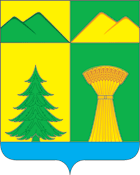 СОВЕТ МУНИЦИПАЛЬНОГО РАЙОНА«УЛЁТОВСКИЙ РАЙОН»ЗАБАЙКАЛЬСКОГО КРАЯРЕШЕНИЕСОВЕТ МУНИЦИПАЛЬНОГО РАЙОНА«УЛЁТОВСКИЙ РАЙОН»ЗАБАЙКАЛЬСКОГО КРАЯРЕШЕНИЕСОВЕТ МУНИЦИПАЛЬНОГО РАЙОНА«УЛЁТОВСКИЙ РАЙОН»ЗАБАЙКАЛЬСКОГО КРАЯРЕШЕНИЕСОВЕТ МУНИЦИПАЛЬНОГО РАЙОНА«УЛЁТОВСКИЙ РАЙОН»ЗАБАЙКАЛЬСКОГО КРАЯРЕШЕНИЕ22 марта  2016 года22 марта  2016 года           № 233с.Улёты